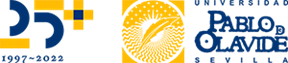 ANEXODeclaro bajo mi responsabilidad que los datos reseñados son ciertos y me comprometo a cumplir los requisitos de la convocatoria en el caso de la concesión de la ayuda.En Sevilla, a 	de 	de 2023Firma del Solicitante,SR. DECANO DE LA FACULTAD DE CIENCIAS EMPRESARIALES DE LA UNIVERSIDAD PABLO DE OLAVIDE, SEVILLA1. DATOS PERSONALES1. DATOS PERSONALES1. DATOS PERSONALES1. DATOS PERSONALES1. DATOS PERSONALES1. DATOS PERSONALES1. DATOS PERSONALES1. DATOS PERSONALES1. DATOS PERSONALES1. DATOS PERSONALES1. DATOS PERSONALES1. DATOS PERSONALES1. DATOS PERSONALES1. DATOS PERSONALES1. DATOS PERSONALES1. DATOS PERSONALES1. DATOS PERSONALES1. DATOS PERSONALES1. DATOS PERSONALES1. DATOS PERSONALES1. DATOS PERSONALES1. DATOS PERSONALES1. DATOS PERSONALES1. DATOS PERSONALES1. DATOS PERSONALES1. DATOS PERSONALES1. DATOS PERSONALES1. DATOS PERSONALES1. DATOS PERSONALES1. DATOS PERSONALESN.I.F.N.I.F.N.I.F.N.I.F.N.I.F.N.I.F.APELLIDOS Y NOMBREAPELLIDOS Y NOMBREAPELLIDOS Y NOMBREAPELLIDOS Y NOMBREAPELLIDOS Y NOMBREAPELLIDOS Y NOMBREAPELLIDOS Y NOMBREAPELLIDOS Y NOMBREAPELLIDOS Y NOMBREAPELLIDOS Y NOMBREAPELLIDOS Y NOMBREAPELLIDOS Y NOMBREAPELLIDOS Y NOMBREAPELLIDOS Y NOMBREAPELLIDOS Y NOMBREAPELLIDOS Y NOMBREAPELLIDOS Y NOMBREAPELLIDOS Y NOMBREAPELLIDOS Y NOMBREAPELLIDOS Y NOMBREAPELLIDOS Y NOMBREAPELLIDOS Y NOMBREAPELLIDOS Y NOMBREAPELLIDOS Y NOMBREDOMICILIO (durante el período de disfrute de la beca)DOMICILIO (durante el período de disfrute de la beca)DOMICILIO (durante el período de disfrute de la beca)DOMICILIO (durante el período de disfrute de la beca)DOMICILIO (durante el período de disfrute de la beca)DOMICILIO (durante el período de disfrute de la beca)DOMICILIO (durante el período de disfrute de la beca)DOMICILIO (durante el período de disfrute de la beca)DOMICILIO (durante el período de disfrute de la beca)DOMICILIO (durante el período de disfrute de la beca)DOMICILIO (durante el período de disfrute de la beca)DOMICILIO (durante el período de disfrute de la beca)DOMICILIO (durante el período de disfrute de la beca)DOMICILIO (durante el período de disfrute de la beca)DOMICILIO (durante el período de disfrute de la beca)DOMICILIO (durante el período de disfrute de la beca)DOMICILIO (durante el período de disfrute de la beca)DOMICILIO (durante el período de disfrute de la beca)DOMICILIO (durante el período de disfrute de la beca)DOMICILIO (durante el período de disfrute de la beca)DOMICILIO (durante el período de disfrute de la beca)DOMICILIO (durante el período de disfrute de la beca)DOMICILIO (durante el período de disfrute de la beca)DOMICILIO (durante el período de disfrute de la beca)DOMICILIO (durante el período de disfrute de la beca)TELÉFONOTELÉFONOTELÉFONOTELÉFONOTELÉFONOCÓDIGO POSTALCÓDIGO POSTALCÓDIGO POSTALCÓDIGO POSTALCÓDIGO POSTALCÓDIGO POSTALLOCALIDADLOCALIDADLOCALIDADLOCALIDADLOCALIDADLOCALIDADPROVINCIAPROVINCIAPROVINCIAPROVINCIAPROVINCIAPROVINCIAPROVINCIACORREO ELECTRÓNICOCORREO ELECTRÓNICOCORREO ELECTRÓNICOCORREO ELECTRÓNICOCORREO ELECTRÓNICOCORREO ELECTRÓNICOCORREO ELECTRÓNICOCORREO ELECTRÓNICOCORREO ELECTRÓNICOCORREO ELECTRÓNICOCORREO ELECTRÓNICO2. DATOS ACADÉMICOS2. DATOS ACADÉMICOS2. DATOS ACADÉMICOS2. DATOS ACADÉMICOS2. DATOS ACADÉMICOS2. DATOS ACADÉMICOS2. DATOS ACADÉMICOS2. DATOS ACADÉMICOS2. DATOS ACADÉMICOS2. DATOS ACADÉMICOS2. DATOS ACADÉMICOS2. DATOS ACADÉMICOS2. DATOS ACADÉMICOS2. DATOS ACADÉMICOS2. DATOS ACADÉMICOS2. DATOS ACADÉMICOS2. DATOS ACADÉMICOS2. DATOS ACADÉMICOS2. DATOS ACADÉMICOS2. DATOS ACADÉMICOS2. DATOS ACADÉMICOS2. DATOS ACADÉMICOS2. DATOS ACADÉMICOS2. DATOS ACADÉMICOS2. DATOS ACADÉMICOS2. DATOS ACADÉMICOS2. DATOS ACADÉMICOS2. DATOS ACADÉMICOS2. DATOS ACADÉMICOS2. DATOS ACADÉMICOSTITULACIÓN: ________________________Curso en el que se encuentra matriculado actualmente:		TITULACIÓN: ________________________Curso en el que se encuentra matriculado actualmente:		TITULACIÓN: ________________________Curso en el que se encuentra matriculado actualmente:		TITULACIÓN: ________________________Curso en el que se encuentra matriculado actualmente:		TITULACIÓN: ________________________Curso en el que se encuentra matriculado actualmente:		TITULACIÓN: ________________________Curso en el que se encuentra matriculado actualmente:		TITULACIÓN: ________________________Curso en el que se encuentra matriculado actualmente:		TITULACIÓN: ________________________Curso en el que se encuentra matriculado actualmente:		TITULACIÓN: ________________________Curso en el que se encuentra matriculado actualmente:		TITULACIÓN: ________________________Curso en el que se encuentra matriculado actualmente:		TITULACIÓN: ________________________Curso en el que se encuentra matriculado actualmente:		TITULACIÓN: ________________________Curso en el que se encuentra matriculado actualmente:		TITULACIÓN: ________________________Curso en el que se encuentra matriculado actualmente:		TITULACIÓN: ________________________Curso en el que se encuentra matriculado actualmente:		TITULACIÓN: ________________________Curso en el que se encuentra matriculado actualmente:		TITULACIÓN: ________________________Curso en el que se encuentra matriculado actualmente:		TITULACIÓN: ________________________Curso en el que se encuentra matriculado actualmente:		TITULACIÓN: ________________________Curso en el que se encuentra matriculado actualmente:		TITULACIÓN: ________________________Curso en el que se encuentra matriculado actualmente:		TITULACIÓN: ________________________Curso en el que se encuentra matriculado actualmente:		TITULACIÓN: ________________________Curso en el que se encuentra matriculado actualmente:		TITULACIÓN: ________________________Curso en el que se encuentra matriculado actualmente:		TITULACIÓN: ________________________Curso en el que se encuentra matriculado actualmente:		TITULACIÓN: ________________________Curso en el que se encuentra matriculado actualmente:		TITULACIÓN: ________________________Curso en el que se encuentra matriculado actualmente:		TITULACIÓN: ________________________Curso en el que se encuentra matriculado actualmente:		TITULACIÓN: ________________________Curso en el que se encuentra matriculado actualmente:		TITULACIÓN: ________________________Curso en el que se encuentra matriculado actualmente:		TITULACIÓN: ________________________Curso en el que se encuentra matriculado actualmente:		TITULACIÓN: ________________________Curso en el que se encuentra matriculado actualmente:		3. DATOS BANCARIOS (Para el ingreso de la ayuda en el caso de que ésta sea concedida)3. DATOS BANCARIOS (Para el ingreso de la ayuda en el caso de que ésta sea concedida)3. DATOS BANCARIOS (Para el ingreso de la ayuda en el caso de que ésta sea concedida)3. DATOS BANCARIOS (Para el ingreso de la ayuda en el caso de que ésta sea concedida)3. DATOS BANCARIOS (Para el ingreso de la ayuda en el caso de que ésta sea concedida)3. DATOS BANCARIOS (Para el ingreso de la ayuda en el caso de que ésta sea concedida)3. DATOS BANCARIOS (Para el ingreso de la ayuda en el caso de que ésta sea concedida)3. DATOS BANCARIOS (Para el ingreso de la ayuda en el caso de que ésta sea concedida)3. DATOS BANCARIOS (Para el ingreso de la ayuda en el caso de que ésta sea concedida)3. DATOS BANCARIOS (Para el ingreso de la ayuda en el caso de que ésta sea concedida)3. DATOS BANCARIOS (Para el ingreso de la ayuda en el caso de que ésta sea concedida)3. DATOS BANCARIOS (Para el ingreso de la ayuda en el caso de que ésta sea concedida)3. DATOS BANCARIOS (Para el ingreso de la ayuda en el caso de que ésta sea concedida)3. DATOS BANCARIOS (Para el ingreso de la ayuda en el caso de que ésta sea concedida)3. DATOS BANCARIOS (Para el ingreso de la ayuda en el caso de que ésta sea concedida)3. DATOS BANCARIOS (Para el ingreso de la ayuda en el caso de que ésta sea concedida)3. DATOS BANCARIOS (Para el ingreso de la ayuda en el caso de que ésta sea concedida)3. DATOS BANCARIOS (Para el ingreso de la ayuda en el caso de que ésta sea concedida)3. DATOS BANCARIOS (Para el ingreso de la ayuda en el caso de que ésta sea concedida)3. DATOS BANCARIOS (Para el ingreso de la ayuda en el caso de que ésta sea concedida)3. DATOS BANCARIOS (Para el ingreso de la ayuda en el caso de que ésta sea concedida)3. DATOS BANCARIOS (Para el ingreso de la ayuda en el caso de que ésta sea concedida)3. DATOS BANCARIOS (Para el ingreso de la ayuda en el caso de que ésta sea concedida)3. DATOS BANCARIOS (Para el ingreso de la ayuda en el caso de que ésta sea concedida)3. DATOS BANCARIOS (Para el ingreso de la ayuda en el caso de que ésta sea concedida)3. DATOS BANCARIOS (Para el ingreso de la ayuda en el caso de que ésta sea concedida)3. DATOS BANCARIOS (Para el ingreso de la ayuda en el caso de que ésta sea concedida)3. DATOS BANCARIOS (Para el ingreso de la ayuda en el caso de que ésta sea concedida)3. DATOS BANCARIOS (Para el ingreso de la ayuda en el caso de que ésta sea concedida)3. DATOS BANCARIOS (Para el ingreso de la ayuda en el caso de que ésta sea concedida)CÓDIGO IBÁNCÓDIGO IBÁNENTIDADENTIDADENTIDADOFICINAOFICINAOFICINADCDCDCNÚMERO DE CUENTANÚMERO DE CUENTANÚMERO DE CUENTANÚMERO DE CUENTANÚMERO DE CUENTANÚMERO DE CUENTANÚMERO DE CUENTADocumentación que se adjunta:	 Fotocopia D.N.I.  Currículum Certificado idiomasAval ProfesorDocumentación que se adjunta:	 Fotocopia D.N.I.  Currículum Certificado idiomasAval ProfesorDocumentación que se adjunta:	 Fotocopia D.N.I.  Currículum Certificado idiomasAval ProfesorDocumentación que se adjunta:	 Fotocopia D.N.I.  Currículum Certificado idiomasAval ProfesorDocumentación que se adjunta:	 Fotocopia D.N.I.  Currículum Certificado idiomasAval ProfesorDocumentación que se adjunta:	 Fotocopia D.N.I.  Currículum Certificado idiomasAval ProfesorDocumentación que se adjunta:	 Fotocopia D.N.I.  Currículum Certificado idiomasAval ProfesorDocumentación que se adjunta:	 Fotocopia D.N.I.  Currículum Certificado idiomasAval ProfesorDocumentación que se adjunta:	 Fotocopia D.N.I.  Currículum Certificado idiomasAval ProfesorDocumentación que se adjunta:	 Fotocopia D.N.I.  Currículum Certificado idiomasAval ProfesorDocumentación que se adjunta:	 Fotocopia D.N.I.  Currículum Certificado idiomasAval ProfesorDocumentación que se adjunta:	 Fotocopia D.N.I.  Currículum Certificado idiomasAval ProfesorDocumentación que se adjunta:	 Fotocopia D.N.I.  Currículum Certificado idiomasAval ProfesorDocumentación que se adjunta:	 Fotocopia D.N.I.  Currículum Certificado idiomasAval ProfesorDocumentación que se adjunta:	 Fotocopia D.N.I.  Currículum Certificado idiomasAval ProfesorDocumentación que se adjunta:	 Fotocopia D.N.I.  Currículum Certificado idiomasAval ProfesorDocumentación que se adjunta:	 Fotocopia D.N.I.  Currículum Certificado idiomasAval ProfesorDocumentación que se adjunta:	 Fotocopia D.N.I.  Currículum Certificado idiomasAval ProfesorDocumentación que se adjunta:	 Fotocopia D.N.I.  Currículum Certificado idiomasAval ProfesorDocumentación que se adjunta:	 Fotocopia D.N.I.  Currículum Certificado idiomasAval ProfesorDocumentación que se adjunta:	 Fotocopia D.N.I.  Currículum Certificado idiomasAval ProfesorDocumentación que se adjunta:	 Fotocopia D.N.I.  Currículum Certificado idiomasAval ProfesorDocumentación que se adjunta:	 Fotocopia D.N.I.  Currículum Certificado idiomasAval ProfesorDocumentación que se adjunta:	 Fotocopia D.N.I.  Currículum Certificado idiomasAval ProfesorDocumentación que se adjunta:	 Fotocopia D.N.I.  Currículum Certificado idiomasAval ProfesorDocumentación que se adjunta:	 Fotocopia D.N.I.  Currículum Certificado idiomasAval ProfesorDocumentación que se adjunta:	 Fotocopia D.N.I.  Currículum Certificado idiomasAval ProfesorDocumentación que se adjunta:	 Fotocopia D.N.I.  Currículum Certificado idiomasAval ProfesorDocumentación que se adjunta:	 Fotocopia D.N.I.  Currículum Certificado idiomasAval ProfesorDocumentación que se adjunta:	 Fotocopia D.N.I.  Currículum Certificado idiomasAval Profesor